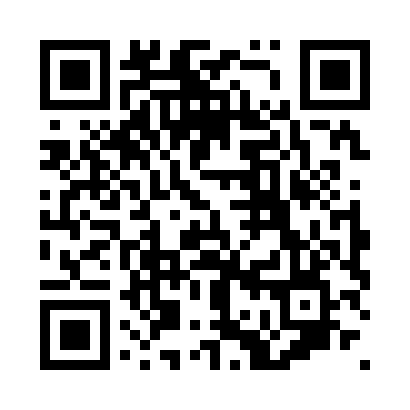 Prayer times for Zhuhai, ChinaMon 1 Apr 2024 - Tue 30 Apr 2024High Latitude Method: Angle Based RulePrayer Calculation Method: Muslim World LeagueAsar Calculation Method: ShafiPrayer times provided by https://www.salahtimes.comDateDayFajrSunriseDhuhrAsrMaghribIsha1Mon5:036:1812:303:566:417:522Tue5:026:1712:293:556:417:523Wed5:016:1712:293:556:427:534Thu5:006:1612:293:556:427:535Fri4:596:1512:283:546:427:546Sat4:586:1412:283:546:437:547Sun4:576:1312:283:546:437:548Mon4:566:1212:283:546:437:559Tue4:556:1112:273:536:447:5510Wed4:546:1012:273:536:447:5611Thu4:536:0912:273:536:447:5612Fri4:526:0812:263:526:457:5713Sat4:516:0812:263:526:457:5714Sun4:506:0712:263:526:467:5815Mon4:496:0612:263:516:467:5816Tue4:486:0512:253:516:467:5917Wed4:476:0412:253:516:477:5918Thu4:466:0312:253:506:478:0019Fri4:456:0312:253:506:478:0020Sat4:446:0212:253:496:488:0121Sun4:436:0112:243:496:488:0122Mon4:426:0012:243:496:498:0223Tue4:415:5912:243:486:498:0324Wed4:405:5912:243:486:498:0325Thu4:395:5812:243:486:508:0426Fri4:395:5712:243:476:508:0427Sat4:385:5612:233:476:518:0528Sun4:375:5612:233:476:518:0529Mon4:365:5512:233:466:518:0630Tue4:355:5412:233:466:528:06